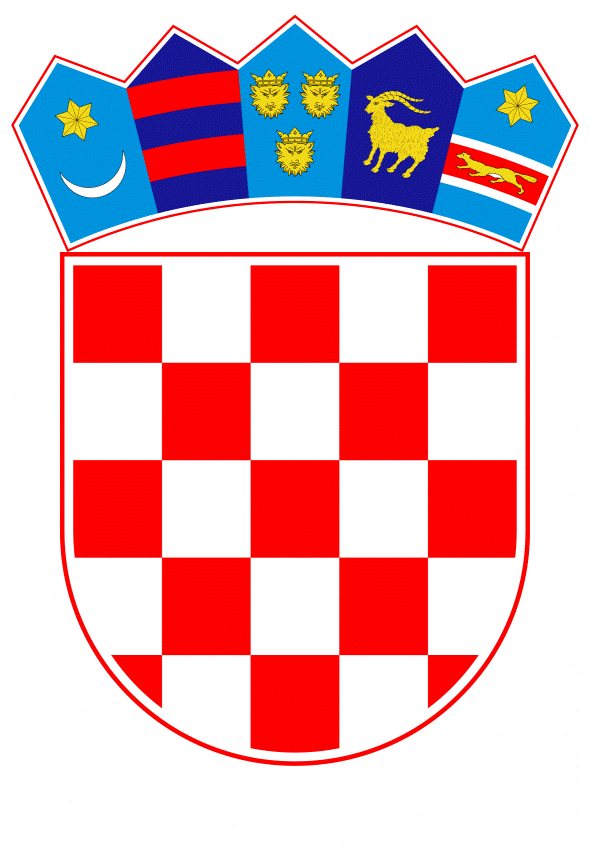 VLADA REPUBLIKE HRVATSKE               Zagreb, 30. studenoga 2023._________________________________________________________________________________________________________________________________________________________________________________________________________________________________PrijedlogNa temelju članka 31. stavka 3. Zakona o Vladi Republike Hrvatske („Narodne novine“, br. 150/11., 119/14., 93/16., 116/18. i 80/22.), Vlada Republike Hrvatske je na sjednici održanoj ________________ donijelaZ A K L J U Č A K	1.	Prihvaća se Nacrt ministarske deklaracije iz Portoroža, u tekstu koji je dostavilo Ministarstvo gospodarstva i održivog razvoja aktom, KLASA: 351-01/23-05/1, URBROJ: 517-09-04-23-6, od 21. studenog 2023.	2.	Ovlašćuje se ravnateljica Uprave vodnoga gospodarstva i zaštite mora Ministarstva gospodarstva i održivog razvoja da, u ime Republike Hrvatske, usvoji Ministarsku deklaraciju iz točke 1. ovoga Zaključka na 23. sastanku ugovornih stranaka Konvencije o zaštiti morskog okoliša i obalnog područja Sredozemlja i njezinih Protokola koji će se održati u Portorožu, Slovenija, od 5. do 8. prosinca 2023. 	3.	Zadužuje se Ministarstvo gospodarstva i održivog razvoja za koordinaciju aktivnosti koje su potrebne za provedbu mjera i aktivnosti iz Ministarske deklaracije iz točke 1. ovoga Zaključka.KLASA: 	URBROJ:	Zagreb,	PREDSJEDNIKmr. sc. Andrej PlenkovićOBRAZLOŽENJE23. sastanak ugovornih stranaka Konvencije o zaštiti morskog okoliša i obalnog područja Sredozemlja (Barcelonska konvencija) i njezinih protokola (COP 23 BC), održat će se od 5. do 8. prosinca 2023. godine u Portorožu (Slovenija). COP 23 BC zajednički organiziraju Mediteranski akcijski Plan Programa za okoliš Ujedinjenih naroda (UNEP/MAP) i Republika Slovenija. Na COP 23 BC sudjelovat će delegacije 22 ugovorne stranke Barcelonske konvencije, predstavnici međunarodnih organizacija i drugih institucija povezanih s radom UNEP/MAP-a.COP 23 BC naglašava plan za zdrave morske i obalne ekosustave koji podupire ostvarivanje održivog razvoja na Mediteranu i pri tom ubzrava napredak u provedbi Agende 2030 za održivi razvoj. Ugovorne stranke usuglasile su se predmetnim Nacrtom ministarske deklaracije koja se planira usvojiti na ministarstkom dijelu COP 23 BC. Tema ministarskog dijela COP 23 BC je „Zelena tranzicija na Mediteranu: Od odluka prema akcijama“ s naglaskom na razjašnjavanje koraka zelene tranzicije na Mediteranu te promicanjem djelovanja temeljem donesenih odluka. Predmetni Nacrt ministarske deklaracije naglašava političko opredjeljenje za jačanje obveza djelovanja kroz primjenu Barcelonske konvencije i njenih protokola. Nacrtom ministarske deklaracije jača se postizanje ciljeva ostvarivanja zelene tranzicije na Mediteranu i rješavanje trostruke krize klimatskih promjena, gubitka bioraznolikosti i onečišćenja u regiji. Pri tom se uzimaju u obzir inicijative i dogovori postignuti na regionalnoj i globalnoj razini vezani uz zaštitu okoliša i Ciljeve održivog razvoja (posebice UN SDG 14). Tri područja kojima se navode mjere jačanja obveza djelovanja odnose se na: zelenu tranziciju, ulaganje u budućnost i mlade generacije te obilježavanje 50 godišnjice UNEP/MAP-a u 2025. kao i 30 godina Barcelonske konvencije od Konferencije UN-a o okolišu i razvoju iz 1992.Ministarstvo gospodarstva i održivog razvoja predlaže Vladi Republike Hrvatske usvajanje Zaključka kojim se prihvaća Nacrt ministarske deklaracije iz Portoroža. Predlagatelj:Ministarstvo gospodarstva i održivog razvojaPredmet:Prijedlog zaključka u vezi s prihvaćanjem Nacrta ministarske deklaracije iz Portoroža 